Dodatek č. ke smlouvě o poskytování licencí k užití SW a souvisejících služebuzavřené dne mezi těmito smluvními stranami1. nabyvatelemMateřská škola, Ostrava-Poruba,V. Makovského 4429, příspěvková organizaceVincence Makovského 4429/8708 00  Ostrava - PorubaIČ: 70984697DIČ: CZ70984697zastoupeným ve věcech smluvních:	ředitelkou školy Bc. Miroslavou Rybkovou		a2. poskytovatelemVeřejná informační služba, spol. s r.o.Plzeň, Farského 14, okres Plzeň-město, PSČ 326 00bankovní spojení: Raiffeisenbank, 5046888001/5500telefon: 377 457 330, 377 457 334, 608 682 885IČ: 45330344DIČ: CZ 45330344Obch. rejstřík: Krajský soud v Plzni, oddíl C, vložka 1561zastoupeným ve věcech smluvních:	na základě plné moci René PacholíkemČlánek I.Předmět dodatku1. Veškeré předchozí přílohy, které jsou součástí původní smlouvy, se v celém dosavadním znění ruší a nahrazují je přílohy, které jsou nedílnou součástí tohoto dodatku.Článek II.Další ujednání1. Všechna ostatní ustanovení předmětné smlouvy zůstávají nadále v platnosti.		Za poskytovatele:						Za nabyvatele: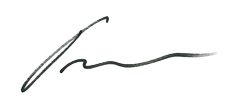 		René Pacholík, v.r.					Bc. Miroslava Rybková		Veřejná informační služba, spol. s r.o.			ředitelka školy		na základě plné moci	V Plzni			dne Příloha č. 1Popis servisních služebPopis obsahuje všechny poskytovatelem nabízené služby. Služby sjednané nabyvatelem jsou uvedeny v této příloze v části Rozsah smlouvy.Zvýhodněné servisní sazbyNárok na zvýhodněnou servisní sazbu vzniká, pokud má zákazník ve smlouvě sjednánu průběžnou aktualizaci SW, alespoň 1 hodinu preventivně-servisní návštěvy a minimální garantovanou pohotovost k servisnímu zásahu. Pokud má zákazník více provozoven, posuzuje se výše uvedená podmínka pro každou provozovnu samostatně.Preventivně-servisní návštěvaPředem smluvně sjednaná návštěva technika, kdy zákazník souhlasí s orientační lhůtou realizace v řádu 1-3 měsíců. Konkrétní termín návštěvy vždy nabídne VIS. Návštěva slouží k preventivní kontrole a zlepšování využití informačního systému, instalaci nových verzí programů, zavádění nových modulů programů, školení uživatelů a k veškerým servisním zásahům, které nejsou urgentní.Vzdálená servisní podpora (HL) – tarify předplatnéhoVzdálená servisní podpora zahrnuje přímé telefonické poradenství, dálkovou správu a poradenství prostřednictvím e-mailu. Služba se účtuje po minutách, přičemž minimální čerpání pro jeden servisní zásah je 12 minut. Zákazník hradí celkovou dobu odpracovanou na efektivním řešení požadavku zákazníka. Čas servisního zásahu určuje VIS dle aktuálních kapacitních možností s ohledem na zákazníkem smluvně sjednané lhůty.Pohotovost k servisnímu zásahuSlužba poskytuje zákazníkovi garanci, že VIS zajistí dostupnou servisní kapacitu pro urgentní servisní zásah při řešení vážného provozního problému v informačním systému. Vážným provozním problémem se rozumí taková situace, kdy po nepředpokládané nahodilé závadě nefunguje výdejníterminál nebo počítač v pokladně, kdy není možné zjistit stav objednávek nebo kdy je informační systém natolik nefunkční, že vznikají dodatečné provozní náklady ve výši přes 500 Kč denně a přitom neexistuje levnější varianta. Tuto skutečnost musí zákazník při objednávání servisního zásahu jasně sdělit. Pokud VIS neposkytne servisní kapacitu ve stanovené lhůtě, zákazník má nárok na odstoupení od této služby s vrácením zaplacené roční ceny služby a úhradu penále ve stejné výši.Náhradní terminálSlužba poskytuje zákazníkovi garanci, že VIS má trvale na skladu k dispozici techniku pro operativní zprovoznění náhradního režimu výdeje či objednávání stravy nebo přístupového či docházkového systému ve sjednaném množství a je připraven ji podat k přepravě k zákazníkovi do druhého pracovního dne od objednávky. Náhradní řešení nemusí odpovídat původně dodané technice, ale musí umožnit výdej či objednávání stravy alespoň v nouzovém režimu bez zásadních provozních komplikací. Zákazník s více terminály hradí službu za každý výdejní nebo objednací terminál shodného typu. Pokud VIS nezajistí potřebnou náhradní techniku, zákazník má nárok na odstoupení od této služby s vrácením zaplacené roční ceny služby a úhradu penále ve stejné výši. Cena služby zahrnuje poplatek za zapůjčení náhradní techniky na 1 měsíc a počet zápůjček není omezen.Individuální konzultant pro nasmlouvané preventivně-servisní návštěvyDoplňková služba, kdy zákazník požaduje pro preventivně-servisní návštěvy účast stále stejného vybraného konzultanta. Roční poplatek závisí na vzdálenosti pracoviště konzultanta od zákazníka. Součástí služby je také možnost přímého kontaktování určeného konzultanta pro řešení nahodilých servisních problémů. Tento konzultant se znalostí situace rozhodne o dalším efektivním postupu.Datum podpisu 		...........................................						...........................................		       Za poskytovatele							       Za nabyvatelePříloha č. Soupis softwarových licencí a servisních služebNabyvatel	zák. číslo 5169Mateřská škola, Ostrava-Poruba,V. Makovského 4429, příspěvková organizaceVincence Makovského 4429/8708 00  Ostrava - PorubaIČ: 70984697DIČ: CZ70984697Provozovna	zák. číslo Rozsah SWRozsah smlouvyRoční paušální poplatek činí 12.719,- Kč bez DPH.Datum podpisu 		...........................................						...........................................		       Za poskytovatele							       Za nabyvatelePříloha č. Soupis softwarových licencí a servisních služebNabyvatel	zák. číslo 5169Mateřská škola, Ostrava-Poruba,V. Makovského 4429, příspěvková organizaceVincence Makovského 4429/8708 00  Ostrava - PorubaIČ: 70984697DIČ: CZ70984697Provozovna	zák. číslo 5326Mateřská škola, Ostrava-Poruba,V. Makovského 4429, příspěvková organizaceSlavíkova 2067/20708 00  Ostrava - PorubaIČ: 70984697DIČ: CZ70984697Rozsah SWRozsah smlouvyRoční paušální poplatek činí 6.757,- Kč bez DPH.Datum podpisu 		...........................................						...........................................		       Za poskytovatele							       Za nabyvatele• ProVIS .NET380-001000• systém ProVIS380-002010• 1 aktivní datová oblast• Stravné .NET330-000010• Stravné do 300 zpracovávaných osob330-002030• mod. Obj. internetem do 300 os.• ProVIS380-001040• systém ProVIS úroveň funkčnosti 4380-002010• 1 aktivní datová oblast• MSklad350-010040• MSklad do 200000 Kč na inv.350-011210• modul Došlé faktury350-011300• modul Receptury a normování350-011500• modul Finanční bilance350-011600• modul Spotřební koš• Organizace390-091000• Organizacezvýhodněné servisní sazby Anomn.m.j.bez DPH• Software390-095150• Licenční sml. na SW1 - roční paušál1ks5 119,00• Služby810-080230• Strava.cz - pronájem prostoru 3001rok1 800,00800-095411• preventivně servisní návštěva 12hod1 800,00800-096550• vzdálená servisní podpora 5,0 hod.1ks3 100,00800-095130• pohotovost HL: 8h / na místě: 5dnů1ks900,00• ProVIS380-001040• systém ProVIS úroveň funkčnosti 4380-002010• 1 aktivní datová oblast• MSklad350-010040• MSklad do 200000 Kč na inv.350-011210• modul Došlé faktury350-011300• modul Receptury a normování350-011500• modul Finanční bilance350-011600• modul Spotřební koš• Organizace390-091000• Organizacezvýhodněné servisní sazby Anomn.m.j.bez DPH• Software390-095150• Licenční sml. na SW1 - roční paušál1ks2 657,00• Služby800-095411• preventivně servisní návštěva 12hod1 800,00800-096520• vzdálená servisní podpora 2,0 hod.1ks1 400,00800-095130• pohotovost HL: 8h / na místě: 5dnů1ks900,00